RASPORED SATI1 ASATPONEDJELJAKUTORAKSRIJEDAČETVRTAKPETAK1.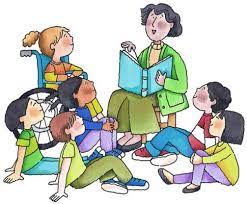 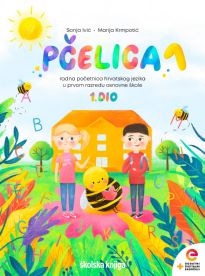 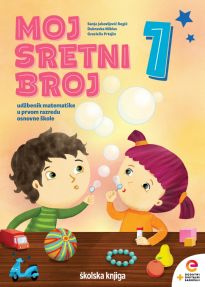 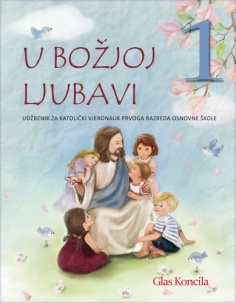 2.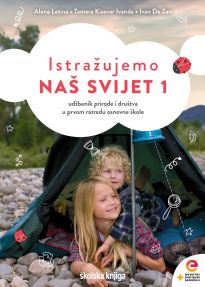 3.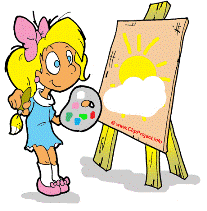 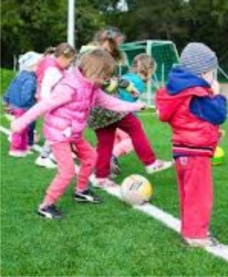 4.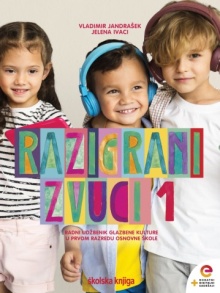 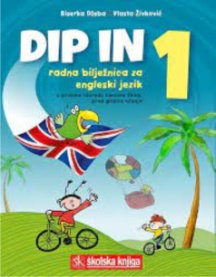 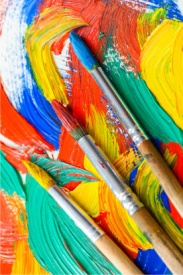 5.          DOP